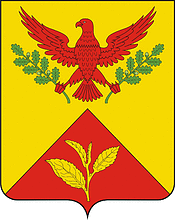 АдминистрацияШаумянского сельского поселенияТуапсинского районаП Р О Т О К О Л № 1Совет по профилактике правонарушенийна территории Шаумянского сельского поселенияТуапсинского района11.0022 января  2016 года                                                                           с. ШаумянПредседательствующий: -  глава Шаумянского сельского поселения Туапсинского района  Л.М. Кочьян; Члены Совета:Приглашенные:Депутаты Совета Шаумянского сельского поселения Туапсинского района; Представители ТОС Повестка дня:1. Об итогах работы Совета по профилактике правонарушений Шаумянского сельского поселения Туапсинского района;2. О миграционном контроле на территории Шаумянском сельском              поселении Туапсинского района;По первому вопросу выступил секретарь Совета по профилактике правонарушений Шаумянского сельского поселения Туапсинского района, ведущий специалист по работе с молодежью Шаумянского сельского поселения Туапсинского района – Н.А.Шу-да-шер. В выступлении отмечено, что в 2015 году на Совете по профилактике правонарушений рассматривались вопросы по обеспечению досуга и занятости несовершеннолетних, состоящих на профилактическом  учете, о противодействии экстремизма, о миграционном контроле, о  состоянии общественного порядка, наркотической ситуации Шаумянского сельского поселения, о состоянии общественного порядка в населенных пунктах и на улицах Шаумянского сельского поселения,  о Всероссийской оперативно – профилактической акции «Скажи, где торгуют смертью!»,  об обеспечении безопасности на территории Шаумянского сельского поселения.Выступили:Л.М. Кочьян – глава Шаумянского сельского поселения Туапсинского района;В.Г. Савченко -  начальник отделения полиции с. Кривенковское отдела МВД России по Туапсинскому району.	Проведен инструктаж с руководителями территориальных органов самоуправления Шаумянского сельского поселения Туапсинского района о мерах террористических защищенности.По второму  вопросу выступила А.Х.Бондарь - ведущий специалист администрации Шаумянского сельского поселения Туапсинского района.В   докладе    выступающего   отмечено,   что   на  данный   момент    натерритории поселения проживают 25 иностранных граждан (из низ 21- украинцев, 2 гражданина из Армении,) все  они поставлены на миграционный контроль и имеют регистрацию. С ними ведется профилактическая работа. Данные об этих гражданах переданы в отдел по профилактике правонарушений и взаимодействию с общественными формированиями администрации МО Туапсинский район. В докладе также было отмечено, что иммиграционный контроль заключается   в исполнении  функции по контролю за соблюдением положений миграционного законодательства Российской Федерации иностранными гражданами, за соблюдением правил привлечения работодателями иностранных работников на территории поселения и использования их труда.Все руководители предприятий и организаций знают о необходимости информирования, органов УФМС и полиции о персональном составе прибывающих иностранных граждан на работу, об убывающих с работы с целью проведения мероприятий по профилактике правонарушений. Так же руководители ТОС и квартальные знают о необходимости проявления бдительности и информировании администрации поселения, правоохранительные органы и органы внутренних дел о появлении на их участках  подозрительных граждан, прибывших из других регионов РФ и других государств.РЕШИЛИИнформацию докладчика принять к сведению. Работу Совета по профилактике правонарушений считать удовлетворительной;Активизировать работу Совета по профилактике правонарушений Шаумянского сельского поселения Туапсинского района. Увеличить количество рассматриваемых лиц, состоящих на профилактическом учете. Председатель Совета                                                                          Л.М. КочьянСекретарь Совета                                                                           Н.А.Шу-да-шерМ.В. Мирджанов- заместитель председателя Совета по профилактике правонарушений, заместитель главы Шаумянского сельского поселения Туапсинского района;А.А.Варельджян- ведущий специалист общего отдела администрации Шаумянского сельского  поселенияТуапсинского района.Н.А.Шу-да-шер- ведущий специалист по работе с молодежью Шаумянского сельского  поселения Туапсинского района,  секретарь Совета по профилактикеА.Х.Бондарь- ведущего специалиста администрации Шаумянского сельского поселения Туапсинского районаЕ.А. Холостова- начальник МКУК « Шаумянская централизованная клубная система»Н.В. Демерчян- дежурная по штабу по профилактике правонарушений на территории Шаумянского сельского поселения Туапсинского района;  В.Г. Савченко- начальник отделения полиции с. Кривенковское отдела МВД России по Туапсинскому району;И.В.Гофман - инспектор ОПДН по УУПДН и ОДН МВД  России по Туапсинскому районуС.А.Ильинский- участковый уполномоченный отделения полиции с. КривенковскоеН.И.Чекурова- специалист отдела по социальной работе ОПСН  ГБУСОКК «Туапсинского КЦСОН»